2nd Local Stakeholder Group meetingREPORT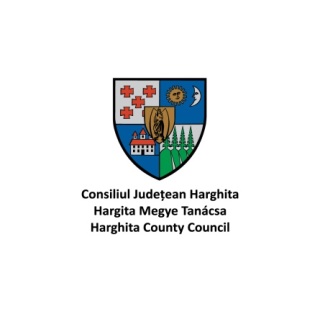 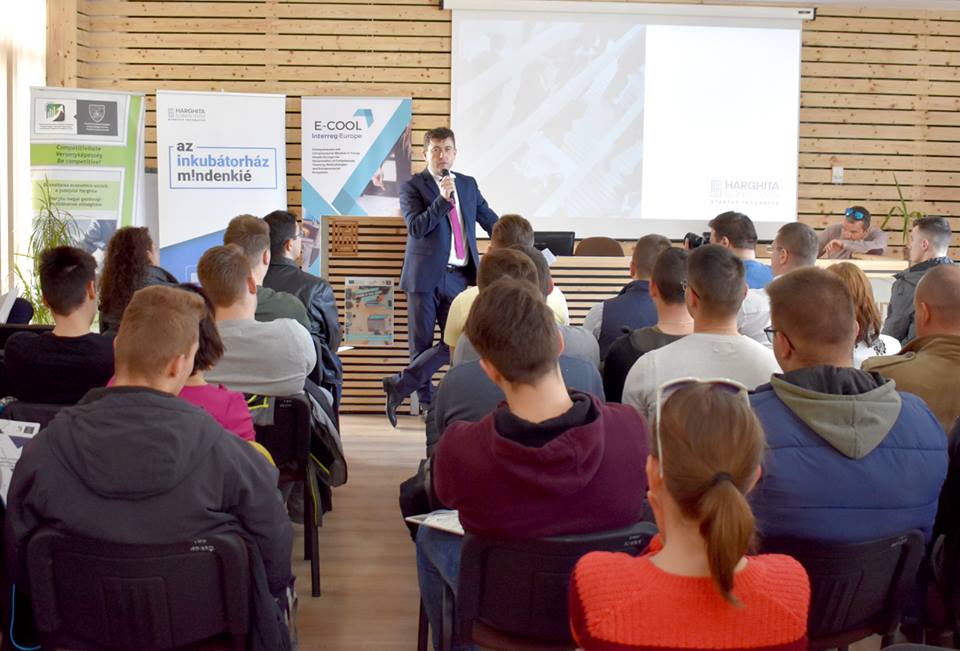 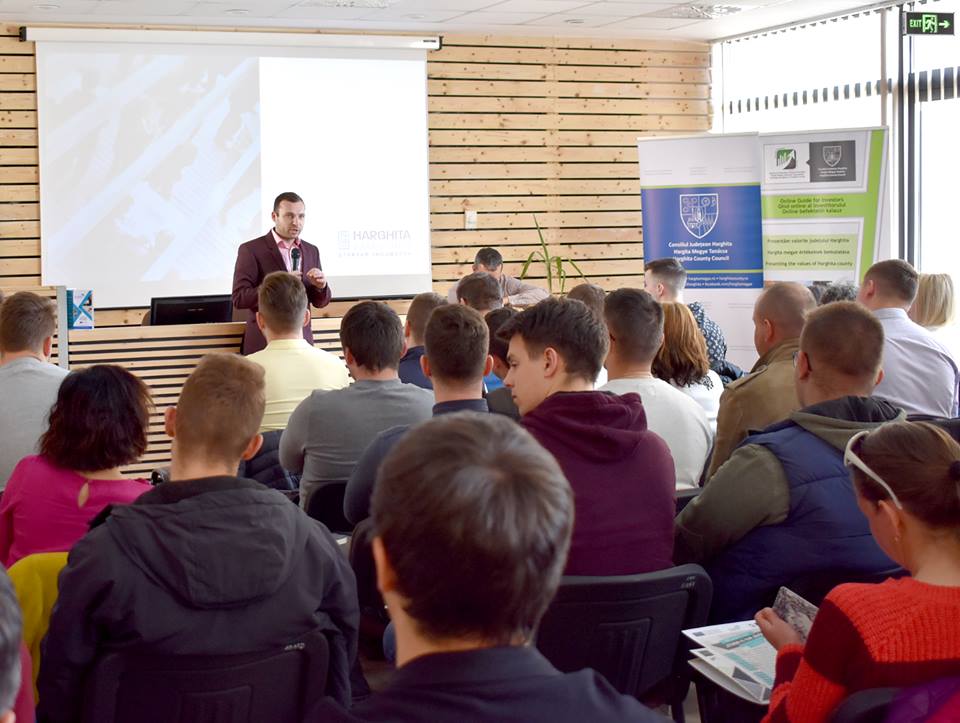 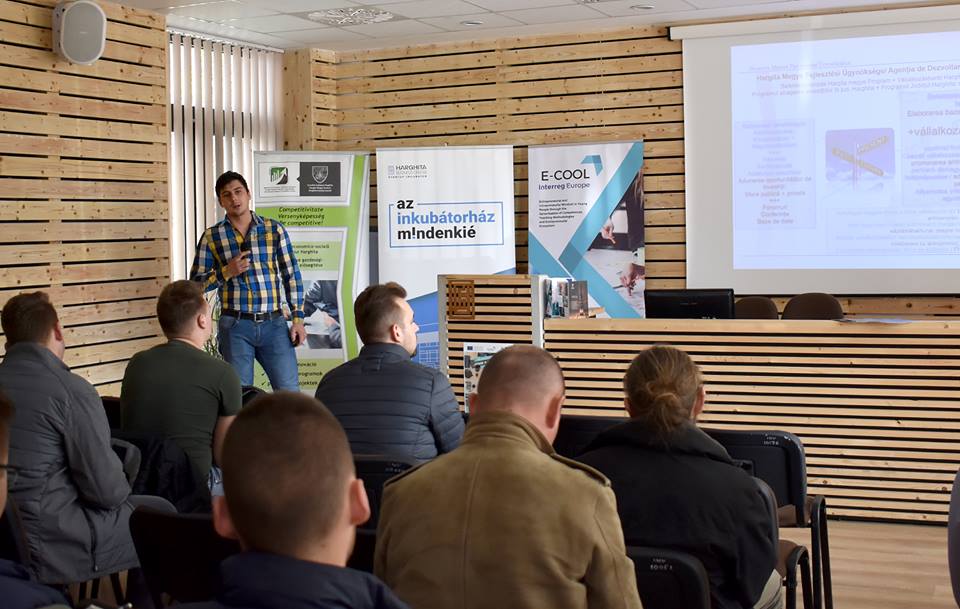 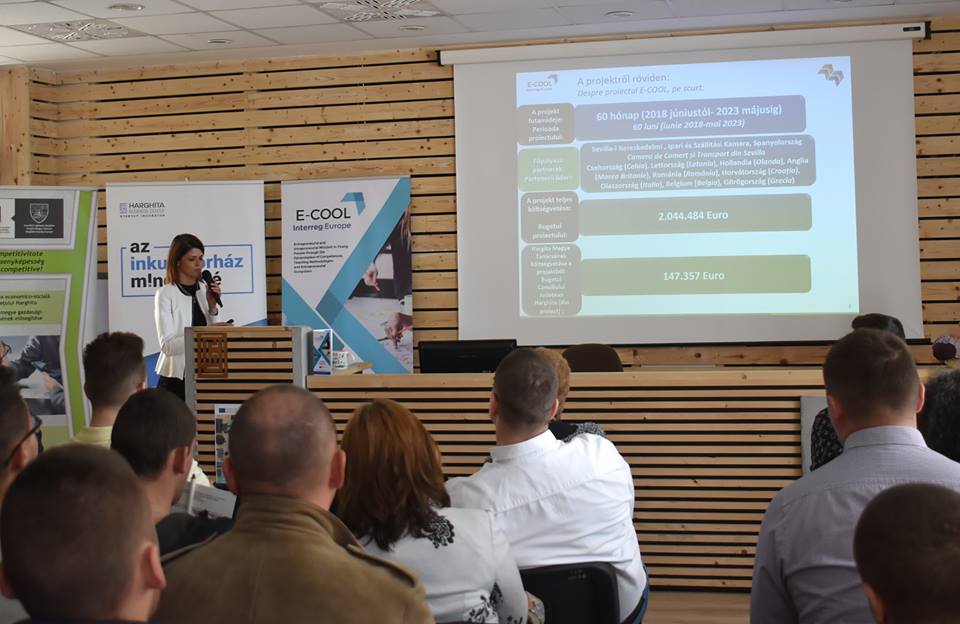 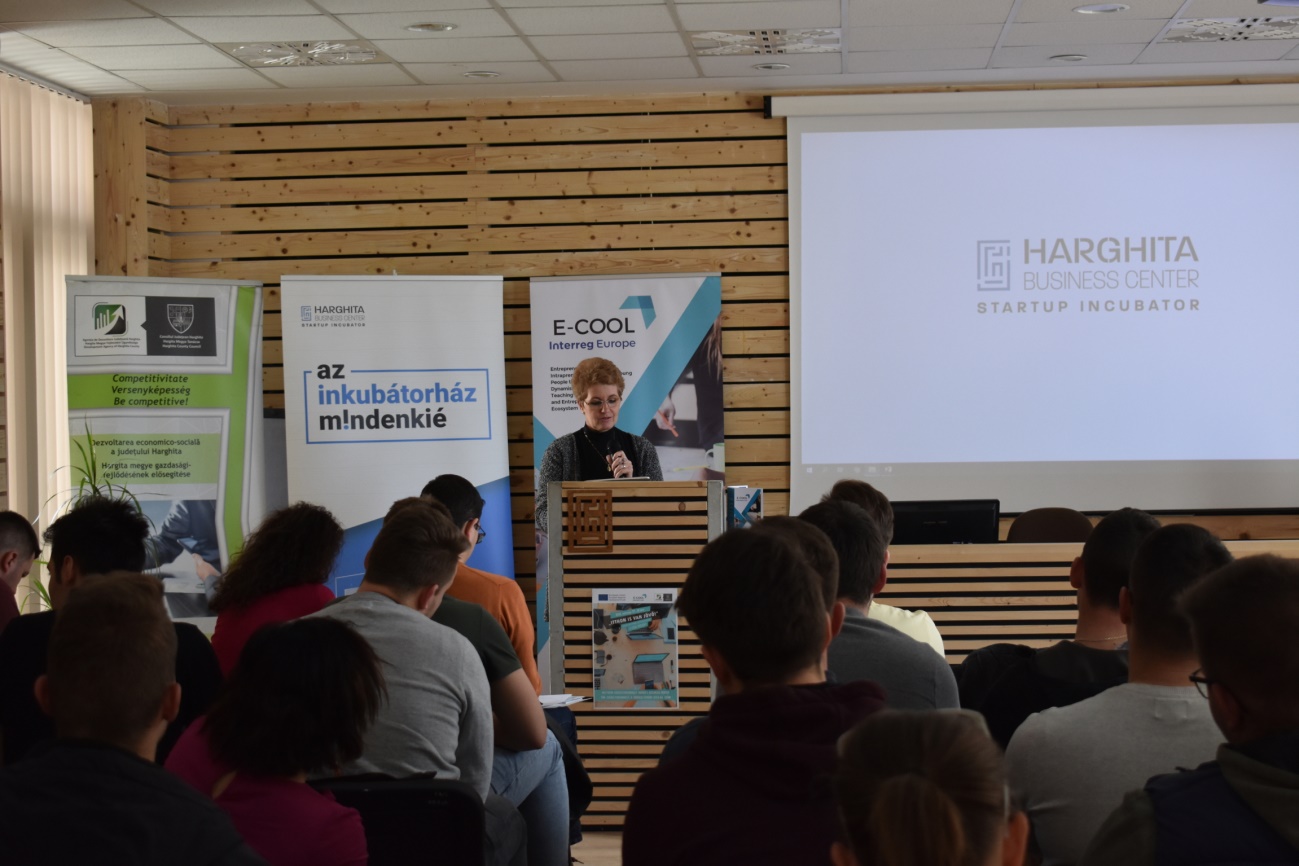 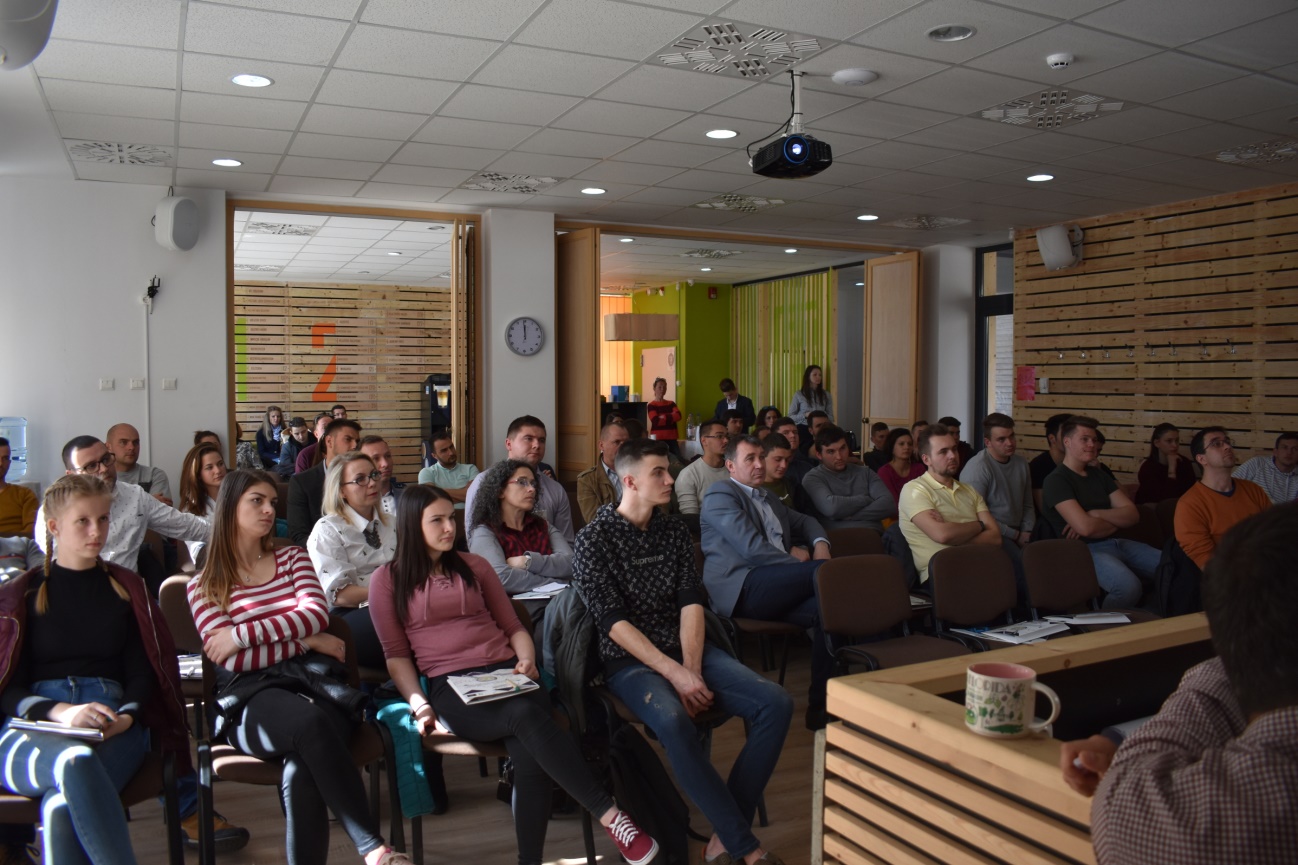 Host PartnerHarghita Business Center (Odorheiu Secuiesc)Harghita Business Center (Odorheiu Secuiesc)Date of meeting27.03.201927.03.2019Format of meetingConferenceConferencePARTICIPANTS  : 76PARTICIPANTS  : 76PARTICIPANTS  : 76Total Number (we suggest that you ask participants to sign and attendance list)Total Number (we suggest that you ask participants to sign and attendance list)Number from the Policy Owner: 6Number from the Policy Owner: 6Number from Entrepreneurial sector: 40Number from Entrepreneurial sector: 40Number from Education Sector: 25Number from Education Sector: 25Number from Civil Society: 5Number from Civil Society: 5Any other comments or information about participantsAny other comments or information about participantsAny other comments or information about participantsMAIN TOPICS DISCUSSED Please List them brieflyMAIN TOPICS DISCUSSED Please List them brieflyMAIN TOPICS DISCUSSED Please List them briefly1- Proiect consultancy2- Tax laws3- Marketing strategies4- Policy makers state of views5- Success stories of the entrepreneurs6- Action plan discussion7- Letter of interest of E-COOL proiect1- Proiect consultancy2- Tax laws3- Marketing strategies4- Policy makers state of views5- Success stories of the entrepreneurs6- Action plan discussion7- Letter of interest of E-COOL proiect1- Proiect consultancy2- Tax laws3- Marketing strategies4- Policy makers state of views5- Success stories of the entrepreneurs6- Action plan discussion7- Letter of interest of E-COOL proiectMAIN ACTION POINTSPlease List them brieflyMAIN ACTION POINTSPlease List them brieflyMAIN ACTION POINTSPlease List them brieflyOn Wednesday, March 27, the second stakeholder meeting of E-COOL proiect  was organized at the Harghita Business Center (HBC), Entrepreneurship Incubator House in Odorheiu-Secuiesc, in cooperation with Development Agency of Harghita County. The event was attended by Mr. Csaba Borboly, President of Harghita County Council, who expressed the hope that a similar institution for young entrepreneurs could be established in other regions as well in the county, following the example of the Incubator House in Odorheiu-Secuiesc, established by the County Council. Strategic thinking and stakeholder engagement are needed in the region. He added that companies need more openness to have well-functioning mentor and internship programs in the area.Then Mr. Barna Botond Bíró - the vice-president of Hargita County Council welcomed the participants and emphasized the importance of the topic and of the objectives, underlined the role of cooperation. The motto of the incubator house: the incubator house is for everyone. Today's event has brought young people and entrepreneurs from all corners of County Harghita to exchange experiences and share the challenges they have met in their own businesses. This is the most important goal of this project to develop entrepreneurial skills by sharing their experiences with as many people as possible. At the same time, there were representatives of the financial office and our county development agency, marketing consultants, who showed the steps that are important to start a business.Kálmán Fancsali, member of the Board of Directors of HBC, talked about the current  proiect application opportunities, while Jánó Edit, on behalf of the Harghita County Labor placement agency, spoke about the support opportunities for registered unemployed. Levente Farkas, in his motivational presentation, said that every product / service is good for solve a problem, and it is important that we seek the opinion of our environment in order to satisfy the clients and try to meet the needs. Hajnal Katona, who was present at the Tax and Finance Office, talked about the advantages and disadvantages of individual businesses and company forms in her presentation, from the point of view of taxation. György Nagy, president of the Association of Small and Medium-sized Enterprises in Udvarhely (UKKSZ) talked about why it is worth forming and being part of an entrepreneurial cooperative.Kinga Gál, manager of the E-cool project, talked about the activities of the project. She presented shortly about what this project can give, and what are the main goals. She mentioned  about the partner meeting in Czech Republic. She drew the participants' attention to the fact that anyone could join the project in an advisory role. She asked all the participants if anybody is interested to be a part of the group, to sign the letter of interest in the end of the event. István Szakács Paál, Managing Director of Harghita Business Center mentioned that in the near future tenders will be awarded, which means that they can apply for up to ten thousand grants to organize conferences, exhibitions and fairs. Another interesting program is for high school students: they invite young entrepreneurs to tell about the pitfalls and benefits of the profession, followed by a two-week workshop camp and at the end of the day the best are rewarded with a valuable award.The event was attended by entrepreneurs  as well, the owner of the Jamy brandy from Odorheiu Secuiesc, the leader of Grafit-Studio in  Gheorgheni and the owner of the Ponpaon bag and jewelery in Miercurea-Ciuc.Following the welcome speeches the local stakeholders presented themselves and shared their experiences and best practices with the students, gained through their company development.A media appearance will be published in the local channel. A short video spot will be made as well to promote the proiect. The link of the press realese:https://www.facebook.com/hargitamegye/posts/2442379142452476?__xts__%5B0%5D=68.ARDpbsTNkay6TaJXkGujRPYxUQDGrwbb3VKdMNAbeh8fHmRvDLCmdAgLUHo7zr0NdKtSgRbecfE2TNuu7w1IjLJI1JyMQhBKHk-uQiYmVQFbTiP7EMTkuYeq_68VS_l_RRd13qqeCJJ3MQtBDmaJl5FBi-pj230VvuwsPr2kQyHlFNTvol_694qY-_J5ZsvNEPLx1qDyr2F415oY1mVFyShktya-_SdqkMyY8UPF5_GJHx6_OtA0PUdtKW_eplEmwBs83biiwF7agPI_PMO4e6XoaesZVfHemHL4WT8HWtz5Wtki98pOJ1v1oi-KU9mlyQtSltl0jIKgBGW26ihbrr5ALLcAXnoVE8mubsHMoHK5EqVfr_fofGxc&__tn__=K-ROn Wednesday, March 27, the second stakeholder meeting of E-COOL proiect  was organized at the Harghita Business Center (HBC), Entrepreneurship Incubator House in Odorheiu-Secuiesc, in cooperation with Development Agency of Harghita County. The event was attended by Mr. Csaba Borboly, President of Harghita County Council, who expressed the hope that a similar institution for young entrepreneurs could be established in other regions as well in the county, following the example of the Incubator House in Odorheiu-Secuiesc, established by the County Council. Strategic thinking and stakeholder engagement are needed in the region. He added that companies need more openness to have well-functioning mentor and internship programs in the area.Then Mr. Barna Botond Bíró - the vice-president of Hargita County Council welcomed the participants and emphasized the importance of the topic and of the objectives, underlined the role of cooperation. The motto of the incubator house: the incubator house is for everyone. Today's event has brought young people and entrepreneurs from all corners of County Harghita to exchange experiences and share the challenges they have met in their own businesses. This is the most important goal of this project to develop entrepreneurial skills by sharing their experiences with as many people as possible. At the same time, there were representatives of the financial office and our county development agency, marketing consultants, who showed the steps that are important to start a business.Kálmán Fancsali, member of the Board of Directors of HBC, talked about the current  proiect application opportunities, while Jánó Edit, on behalf of the Harghita County Labor placement agency, spoke about the support opportunities for registered unemployed. Levente Farkas, in his motivational presentation, said that every product / service is good for solve a problem, and it is important that we seek the opinion of our environment in order to satisfy the clients and try to meet the needs. Hajnal Katona, who was present at the Tax and Finance Office, talked about the advantages and disadvantages of individual businesses and company forms in her presentation, from the point of view of taxation. György Nagy, president of the Association of Small and Medium-sized Enterprises in Udvarhely (UKKSZ) talked about why it is worth forming and being part of an entrepreneurial cooperative.Kinga Gál, manager of the E-cool project, talked about the activities of the project. She presented shortly about what this project can give, and what are the main goals. She mentioned  about the partner meeting in Czech Republic. She drew the participants' attention to the fact that anyone could join the project in an advisory role. She asked all the participants if anybody is interested to be a part of the group, to sign the letter of interest in the end of the event. István Szakács Paál, Managing Director of Harghita Business Center mentioned that in the near future tenders will be awarded, which means that they can apply for up to ten thousand grants to organize conferences, exhibitions and fairs. Another interesting program is for high school students: they invite young entrepreneurs to tell about the pitfalls and benefits of the profession, followed by a two-week workshop camp and at the end of the day the best are rewarded with a valuable award.The event was attended by entrepreneurs  as well, the owner of the Jamy brandy from Odorheiu Secuiesc, the leader of Grafit-Studio in  Gheorgheni and the owner of the Ponpaon bag and jewelery in Miercurea-Ciuc.Following the welcome speeches the local stakeholders presented themselves and shared their experiences and best practices with the students, gained through their company development.A media appearance will be published in the local channel. A short video spot will be made as well to promote the proiect. The link of the press realese:https://www.facebook.com/hargitamegye/posts/2442379142452476?__xts__%5B0%5D=68.ARDpbsTNkay6TaJXkGujRPYxUQDGrwbb3VKdMNAbeh8fHmRvDLCmdAgLUHo7zr0NdKtSgRbecfE2TNuu7w1IjLJI1JyMQhBKHk-uQiYmVQFbTiP7EMTkuYeq_68VS_l_RRd13qqeCJJ3MQtBDmaJl5FBi-pj230VvuwsPr2kQyHlFNTvol_694qY-_J5ZsvNEPLx1qDyr2F415oY1mVFyShktya-_SdqkMyY8UPF5_GJHx6_OtA0PUdtKW_eplEmwBs83biiwF7agPI_PMO4e6XoaesZVfHemHL4WT8HWtz5Wtki98pOJ1v1oi-KU9mlyQtSltl0jIKgBGW26ihbrr5ALLcAXnoVE8mubsHMoHK5EqVfr_fofGxc&__tn__=K-ROn Wednesday, March 27, the second stakeholder meeting of E-COOL proiect  was organized at the Harghita Business Center (HBC), Entrepreneurship Incubator House in Odorheiu-Secuiesc, in cooperation with Development Agency of Harghita County. The event was attended by Mr. Csaba Borboly, President of Harghita County Council, who expressed the hope that a similar institution for young entrepreneurs could be established in other regions as well in the county, following the example of the Incubator House in Odorheiu-Secuiesc, established by the County Council. Strategic thinking and stakeholder engagement are needed in the region. He added that companies need more openness to have well-functioning mentor and internship programs in the area.Then Mr. Barna Botond Bíró - the vice-president of Hargita County Council welcomed the participants and emphasized the importance of the topic and of the objectives, underlined the role of cooperation. The motto of the incubator house: the incubator house is for everyone. Today's event has brought young people and entrepreneurs from all corners of County Harghita to exchange experiences and share the challenges they have met in their own businesses. This is the most important goal of this project to develop entrepreneurial skills by sharing their experiences with as many people as possible. At the same time, there were representatives of the financial office and our county development agency, marketing consultants, who showed the steps that are important to start a business.Kálmán Fancsali, member of the Board of Directors of HBC, talked about the current  proiect application opportunities, while Jánó Edit, on behalf of the Harghita County Labor placement agency, spoke about the support opportunities for registered unemployed. Levente Farkas, in his motivational presentation, said that every product / service is good for solve a problem, and it is important that we seek the opinion of our environment in order to satisfy the clients and try to meet the needs. Hajnal Katona, who was present at the Tax and Finance Office, talked about the advantages and disadvantages of individual businesses and company forms in her presentation, from the point of view of taxation. György Nagy, president of the Association of Small and Medium-sized Enterprises in Udvarhely (UKKSZ) talked about why it is worth forming and being part of an entrepreneurial cooperative.Kinga Gál, manager of the E-cool project, talked about the activities of the project. She presented shortly about what this project can give, and what are the main goals. She mentioned  about the partner meeting in Czech Republic. She drew the participants' attention to the fact that anyone could join the project in an advisory role. She asked all the participants if anybody is interested to be a part of the group, to sign the letter of interest in the end of the event. István Szakács Paál, Managing Director of Harghita Business Center mentioned that in the near future tenders will be awarded, which means that they can apply for up to ten thousand grants to organize conferences, exhibitions and fairs. Another interesting program is for high school students: they invite young entrepreneurs to tell about the pitfalls and benefits of the profession, followed by a two-week workshop camp and at the end of the day the best are rewarded with a valuable award.The event was attended by entrepreneurs  as well, the owner of the Jamy brandy from Odorheiu Secuiesc, the leader of Grafit-Studio in  Gheorgheni and the owner of the Ponpaon bag and jewelery in Miercurea-Ciuc.Following the welcome speeches the local stakeholders presented themselves and shared their experiences and best practices with the students, gained through their company development.A media appearance will be published in the local channel. A short video spot will be made as well to promote the proiect. The link of the press realese:https://www.facebook.com/hargitamegye/posts/2442379142452476?__xts__%5B0%5D=68.ARDpbsTNkay6TaJXkGujRPYxUQDGrwbb3VKdMNAbeh8fHmRvDLCmdAgLUHo7zr0NdKtSgRbecfE2TNuu7w1IjLJI1JyMQhBKHk-uQiYmVQFbTiP7EMTkuYeq_68VS_l_RRd13qqeCJJ3MQtBDmaJl5FBi-pj230VvuwsPr2kQyHlFNTvol_694qY-_J5ZsvNEPLx1qDyr2F415oY1mVFyShktya-_SdqkMyY8UPF5_GJHx6_OtA0PUdtKW_eplEmwBs83biiwF7agPI_PMO4e6XoaesZVfHemHL4WT8HWtz5Wtki98pOJ1v1oi-KU9mlyQtSltl0jIKgBGW26ihbrr5ALLcAXnoVE8mubsHMoHK5EqVfr_fofGxc&__tn__=K-R